 Formato Actividad integradora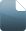 InstruccionesParte 1Redacta un texto de por lo menos 500 palabras, en el cual hables de una experiencia muy significativa que hayas tenido en tu vida (un viaje maravilloso, una aventura con un amigo o amiga, un gran evento familiar) y ponle un título (por ejemplo: Mi mejor aventura del verano). Este texto debe contener al menos 5 conectores, 5 metáforas y 5 analogías. Parte 2Una vez que hayas escrito el texto de la primera parte, completa la siguiente tabla donde escribas, en otras palabras, las interjecciones, metáforas y analogías que utilizaste en el apartado anterior (guíate con el ejemplo). Parte 3De nuevo, con base en el texto que escribiste en la Parte 1, completa la siguiente tabla con los adjetivos y sustantivos que hayas escrito (guíate con el ejemplo). Toma en cuenta que los sustantivos no suelen tener antónimos, pero puedes incluir ideas opuestas (ejemplo compañerismo – competencia). ConclusionesAnaliza tu trabajo y responde a las siguientes preguntas: En el texto que desarrollé en la Parte 1, ¿es mi redacción clara y los accidentes y categorías gramaticales son usados adecuadamente?De acuerdo con lo aprendido en el Curso, ¿ha mejorado mi ortografía?, ¿el escrito que redacté tiene faltas de ortografía?¿El lenguaje que empleo es más variado que antes?Ahora menciona lo que has aprendido y cuál ha sido tu experiencia al redactar tu texto, lo que se te facilitó, lo que se te hizo difícil/complicado o lo que crees que aún puedes mejorar. ConectoresMetáforasAnalogías¿Qué quise decir con esto?SustantivoAdjetivoSinónimo (todos los que puedas)Antónimo (todos los que puedas)